Σήμερα ξεκινούν οι αιτήσεις για τους 26 Βρεφονηπιακούς Σταθμούς της ΔΥΠΑ για το επόμενο σχολικό έτοςΣήμερα, Τρίτη 17 Μαΐου και ώρα 18:00, ξεκινά η ηλεκτρονική υποβολή αιτήσεων για εγγραφές και επανεγγραφές βρεφών-νηπίων στους 26 Βρεφονηπιακούς Σταθμούς (ΒΝΣ) της Δημόσιας Υπηρεσίας Απασχόλησης (ΔΥΠΑ), για τη σχολική χρονιά 2022-2023. Η φιλοξενία των βρεφών-νηπίων είναι δωρεάν. Οι αιτήσεις μπορούν να υποβάλλονται μέχρι και τις 30 Ιουνίου.Οι ιδιόκτητοι ΒΝΣ ΔΥΠΑ λειτουργούν από 1 Σεπτεμβρίου έως 31 Ιουλίου, από τις 6:45 έως τις 16:00 (Δευτέρα έως Παρασκευή) και απευθύνονται σε βρέφη-νήπια από 6 μηνών έως 4 ετών. Εφαρμόζεται ημερήσιο πρόγραμμα δημιουργικής απασχόλησης για την αρμονική ψυχοσωματική και εκπαιδευτική ανάπτυξη των παιδιών. Τα κριτήρια επιλογής είναι οικονομικά (με προτεραιότητα τα παιδιά με γονείς χαμηλού εισοδήματος) και κοινωνικά (παιδιά πολύτεκνων, ορφανά, παιδιά μονογονεϊκών οικογενειών, παιδιά αναπήρων κ.λ.π.). Στην Αττική λειτουργούν ΒΝΣ στους Δήμους Αχαρνών, Αγίας Βαρβάρας, Άνω Λιοσίων, Ελευσίνας, Κερατσινίου, Μοσχάτου, Ολυμπιακού Χωριού και Περιστερίου, ενώ στην υπόλοιπη Ελλάδα λειτουργούν στις πόλεις Αγρινίου, Άρτας, Δράμας, Ηγουμενίτσας, Ιωαννίνων, Καβάλας, Καλαμάτας, Καρδίτσας, Καρπενησίου, Κομοτηνής, Λάρισας, Μεσολογγίου, Νάουσας, Ξάνθης, Πατρών, Πυλαίας Θεσσαλονίκης, Σερρών και Τρικάλων.Η υποβολή των αιτήσεων γίνεται αποκλειστικά ηλεκτρονικά μέσω του gov.gr με τους κωδικούς πρόσβασης TAXISnet στην ηλεκτρονική διεύθυνση:https://www.gov.gr/ipiresies/ekpaideuse/eggraphe-se-brephiko-kai-paidiko-stathmo/eggraphe-se-brephonepiako-stathmo-tes-demosias-uperesias-apaskholeses-d-up Συγκεκριμένα, η διαδρομή είναι: gov.gr → Εκπαίδευση → Εγγραφή σε βρεφικό και παιδικό σταθμό → Εγγραφή σε βρεφονηπιακό σταθμό της Δημόσιας Υπηρεσίας Απασχόλησης (Δ.ΥΠ.Α.)Δικαιούχοι είναι ο γονέας, οι γονείς ή οι ασκούντες την επιμέλεια (ανάδοχοι, κηδεμόνες, κ.λπ.) ωφελούμενων παιδιών, που:Κατά τα έτη 2021-2022 συμπλήρωσαν συνολικά 25 ημέρες ασφάλισης στον eΕΦΚΑ ή/και ειδικής παροχής προστασίας μητρότητας ή/και τακτικής επιδότησης ανεργίας ή/και επιδότησης μακροχρόνιας ανεργίας, ήΕίναι εγγεγραμμένοι στο Μητρώο Ανέργων της ΔΥΠΑ για τουλάχιστον 2 μήνες κατά την ημερομηνία λήξης της προθεσμίας υποβολής αιτήσεων, ήΕίναι δικαιούχοι του βοηθήματος ανεργίας αυτοτελώς-ανεξαρτήτως απασχολούμενων  ασφαλισμένων   (τ. ΟΑΕΕ, τ. ΕΤΑΠ-ΜΜΕ, τ. ΕΤΑΑ).Μετά την ολοκλήρωση της διαδικασίας υποβολής των αιτήσεων, θα αναρτηθεί προσωρινός πίνακας επιλεγέντων βρεφών και νηπίων και οι δικαιούχοι θα μπορούν να υποβάλουν ενστάσεις εντός 3 ημερών. Για περισσότερες πληροφορίες, οι ενδιαφερόμενοι μπορούν να επισκεφτούν τη διεύθυνση https://www.oaed.gr/brefonipiaki-paidiki-stathmi-oaedΔΗΜΟΣΙΑ ΥΠΗΡΕΣΙΑ ΑΠΑΣΧΟΛΗΣΗΣ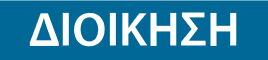 Τμήμα Επικοινωνίας &Δημοσίων ΣχέσεωνΑθήνα, 17.05.2022